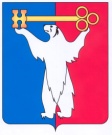 	АДМИНИСТРАЦИЯ ГОРОДА НОРИЛЬСКА КРАСНОЯРСКОГО КРАЯПОСТАНОВЛЕНИЕ26.05.2016	  г. Норильск	            № 291О внесении изменений в постановление Администрации города Норильска от 04.12.2015 № 582В целях урегулирования отдельных вопросов муниципальной программы «Содействие занятости населения» на 2016 – 2018 годы,ПОСТАНОВЛЯЮ:Внести в муниципальную программу «Содействие занятости населения» на 2016 – 2018 годы, утвержденную постановлением Администрации города Норильска от 04.12.2015 № 582 (далее – Программа), следующие изменения:1.1. Абзац пятнадцатый раздела 2 «Текущее состояние» Программы изложить в следующей редакции: «В рамках мероприятий муниципальной программы «Содействие занятости населения» в 2014 и в 2015 году было трудоустроено на временные работы 364 и 338 безработных и ищущих работу граждан соответственно.».  1.2. В подразделе «Основное мероприятие 2 Организация временного трудоустройства безработных и ищущих работу граждан (общественные работы, временное трудоустройство безработных и ищущих работу граждан, испытывающих трудности в поиске работы, временное трудоустройство безработных граждан в возрасте от 18 до 20 лет, имеющих среднее профессиональное образование и ищущих работу впервые)» раздела 4 «Механизм реализации МП» Программы:1.2.1. Абзац восьмой изложить в следующей редакции: «1) в рамках мероприятия 2.1 «Возмещение затрат работодателей на временное трудоустройство безработных и ищущих работу граждан»: для 290 чел. ежегодно (участников общественных, временных работ) из расчета базовой величины для возмещения затрат работодателей на 1 чел. в размере минимального размера оплаты труда, утвержденного федеральным законом (с применением районного коэффициента (80%) и процентной надбавки за стаж работы в районах Крайнего Севера), на заработную плату, а также на: затраты по компенсации за неиспользованный отпуск; начисления страховых взносов во внебюджетные фонды в соответствии с действующим законодательством РФ; оплату услуг кредитного учреждения РФ по выбранному работодателем способу выплаты заработной платы (выдача наличных денежных средств и/или безналичный перевод); комиссию за ведение и обслуживание банковского счета для выплаты заработной платы участникам общественных (временных) работ;».1.2.2. В абзаце десятом слова «в отдел Военного комиссариата Красноярского края по городу Норильску и Таймырскому Долгано-Ненецкому району» исключить.1.3. В пункте 2.3 приложения № 2 к Программе слова «в отдел Военного комиссариата Красноярского края по городу Норильску и Таймырскому Долгано-Ненецкому району» исключить.2. Опубликовать настоящее постановление в газете «Заполярная правда» и разместить его на официальном сайте муниципального образования город Норильск.Руководитель Администрации города Норильска                                Е.Ю. Поздняков